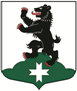 МУНИЦИПАЛЬНОЕ ОБРАЗОВАНИЕБУГРОВСКОЕ СЕЛЬСКОЕ ПОСЕЛЕНИЕВСЕВОЛОЖСКОГО МУНИЦИПАЛЬНОГО РАЙОНАЛЕНИНГРАДСКОЙ ОБЛАСТИСОВЕТ ДЕПУТАТОВРЕШЕНИЕ24.07.2019 г.                                                                                            № 31   п. БугрыВ соответствии с Федеральным законом от 02 марта 2007 года № 25-ФЗ «О муниципальной службе в Российской Федерации», Федеральным законом от 25 декабря 2008 года № 273-ФЗ «О противодействии коррупции», Указом Президента Российской Федерации от 01.07.2010 года № 821 «О комиссиях по соблюдению требований к служебному поведению федеральных государственных служащих и урегулированию конфликта интересов», Областным законом от 11 марта 2008 года № 14-оз «О правовом регулировании муниципальной службы в Ленинградской области», в целях предотвращения и урегулирования конфликта интересов, совет депутатов принял РЕШЕНИЕ:1. Состав комиссии по соблюдению требований к служебному поведению муниципальных служащих, лиц, замещающих муниципальные должности, и урегулированию конфликта интересов в органах местного самоуправления МО «Бугровское сельское поселение» изложить в редакции согласно Приложению к настоящему решению.2. Настоящее решение разместить на официальном сайте органов местного самоуправления муниципального образования «Бугровское сельское поселение» в информационно-телекоммуникационной сети «Интернет» по адресу: www.admbsp.ru3. Настоящее решение вступает в силу со дня подписания.Глава муниципального образования                                                            Г.И. ШороховПриложение к решению совета депутатов от 24.07.2019г. № 31СОСТАВкомиссии по соблюдению требований к служебному поведению муниципальных служащих, лиц, замещающих муниципальные должности и урегулированию конфликта интересовПредседатель Комиссии:Иванов М.Ю. – заместитель главы администрацииЗаместитель председателя комиссии:Бобоева Ю.В. – главный специалист по правовым вопросам администрацииСекретарь комиссии:Ломашевская С.Г. – начальник сектора по общим вопросам администрацииЧлены комиссии:Тарабарина А.М. – директор Бугровской СОШ;Боев А.И. – председатель совета ветеранов МО «Бугровское сельское поселение»;Воронович Л.Н. – руководитель СП 1 МАДОУ «ДСКВ №35» пос. Бугры;Шелест О.А. – депутат совета депутатов МО «Бугровское сельское поселение»;Реброва В.И. - депутат совета депутатов МО «Бугровское сельское поселение»;О внесении изменений в решение совета депутатов от 31.03.2019г. № 18 «Об утверждении Положения о комиссии по соблюдению требований к служебному поведению муниципальных служащих, лиц, замещающих муниципальные должности, и урегулированию конфликта интересов в органах местного самоуправления МО «Бугровское сельское поселение»